Name:____________________					Class:____________
Date:____________						Grade 8 MathUnit 2 Performance Task B“Showerhead Dilemma” Rubric 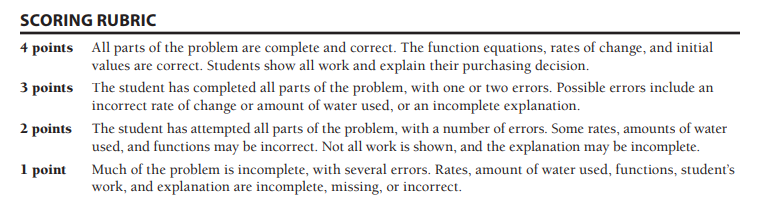 Grade:______________________Comments:Name:____________________					Class:____________
Date:____________						Grade 8 MathUnit 2 Performance Task B“Showerhead Dilemma” Rubric Grade:______________________Comments: